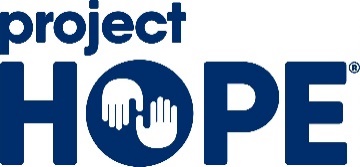     	 Stock/Securities DonationYour InformationStock/Securities Gifted*Optional additional lines if transferring more than one stock*Please provide the following information to your financial firm/broker.Project HOPE Brokerage InformationMerrill LynchAccount name: Project HOPE – The People-to-People Health Foundation, Inc.DTC Number: 8862 		 Account Number: 758-04526Maria Komianos, Registered Senior Client Associate(E) maria.komianos@ml.com  (P) 804-780-1433For questions and to email this form:Abby Henson, Director of Major Gifts(E) ahenson@projecthope.org  (P) 301-841-9960Full Name: E-mail:Phone (H):(C):Est. Date of transfer: Number of shares:Security/Stock symbol:Est. Date of transfer: Number of shares:Security/Stock symbol:Est. Date of transfer: Number of shares:Security/Stock symbol: